Join a growing Faculty in a fully-recognized Institution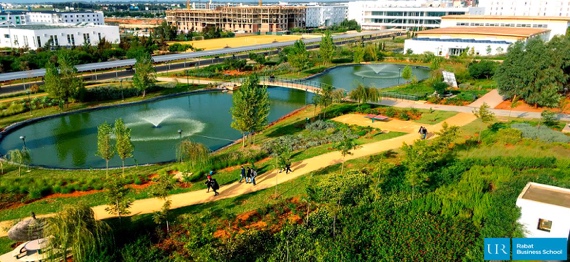 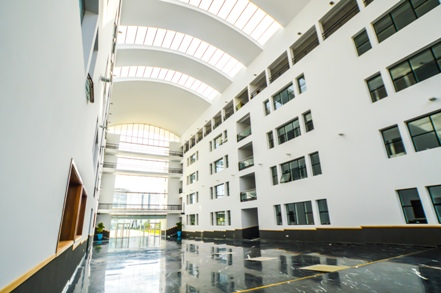 The International University of Rabat (UIR) is a public-private partnership, an original and innovative model in the development context of Morocco and Africa. UIR, fully recognized by the State, includes several schools (Rabat Business School, Aerospace, Renewable Energy, Architecture, Political Science, Law, etc.). Since its creation in 2010, Rabat Business School (RBS) has grown rapidly and has become the largest School of the University with today 1,200 students. RBS offers a range of bilingual (English-French) bachelor's and master's degree programs in various fields such as Marketing, International Business, Finance, Supply Chain Management or Human Resources Management.RBS is eligible for AACSB accreditation.The campus, built according to the highest international standards, is located in Technopolis, Rabat’s business cluster. Rabat has a strong economy and is recognized for its outstanding quality of life and cultural environment with a wide range of private and public amenities including excellent primary and secondary schools.In the framework of its development, RBS is opening 6 full time faculty positions in the following disciplines:2 positions in Marketing (Assistant, Associate or Full)1 position in Tourism Management (Assistant, Associate or Full)1 position in Human Resources Management (Assistant, Associate or Full)1 position in Strategy (Assistant, Associate or Full)1 position in Quantitative Methods (Associate or Full)Appointments are made at Full Professor, Associate or Assistant ranks depending on research and teaching record.
Candidates for Assistant Professor positions with high research potential will be considered.	
In accordance with our strategic plan and rapid growth, we are looking for high-potential candidates to join us. The successful applicant:Has completed a doctoral degree in a business-related field and in an internationally recognized institution
(if the candidate is currently a doctoral student, all PhD requirements must be completed by July 31, 2019).Demonstrates excellent potential to publish in high quality peer-reviewed research journals in management disciplines;Has a track record of teaching in English;Is willing to contribute in a proactive and collegial manner to her/his Academic Department and to the local, national and international visibility of Rabat Business School.Knowledge of French is not required but is a plus. French lessons are proposed to all new international faculty recruited.Salary will be commensurate with prior performance and experience, and our incentives are highly competitive.Interested applicants should send the following application materials electronically to recrutementrbs@uir.ac.ma by June 30, 2019:A cover letter and a curriculum vitaeA brief research and teaching statementA recently published research paperA record of teaching effectiveness (if applicable)